              Head Teacher: Mrs J Westray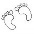 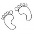 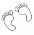 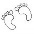 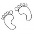 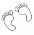                Tel: 01772 727471                Bursar@holy-family.lancs.sch.uk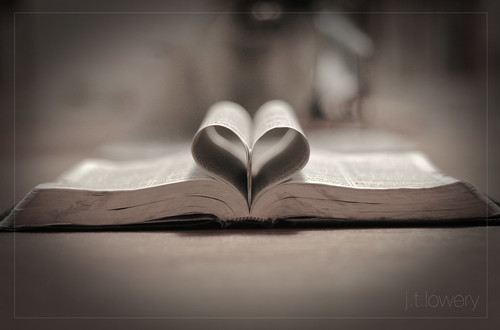 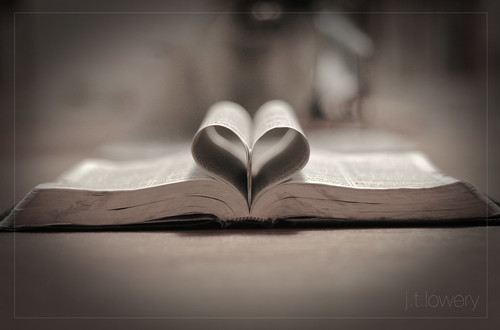 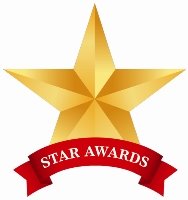 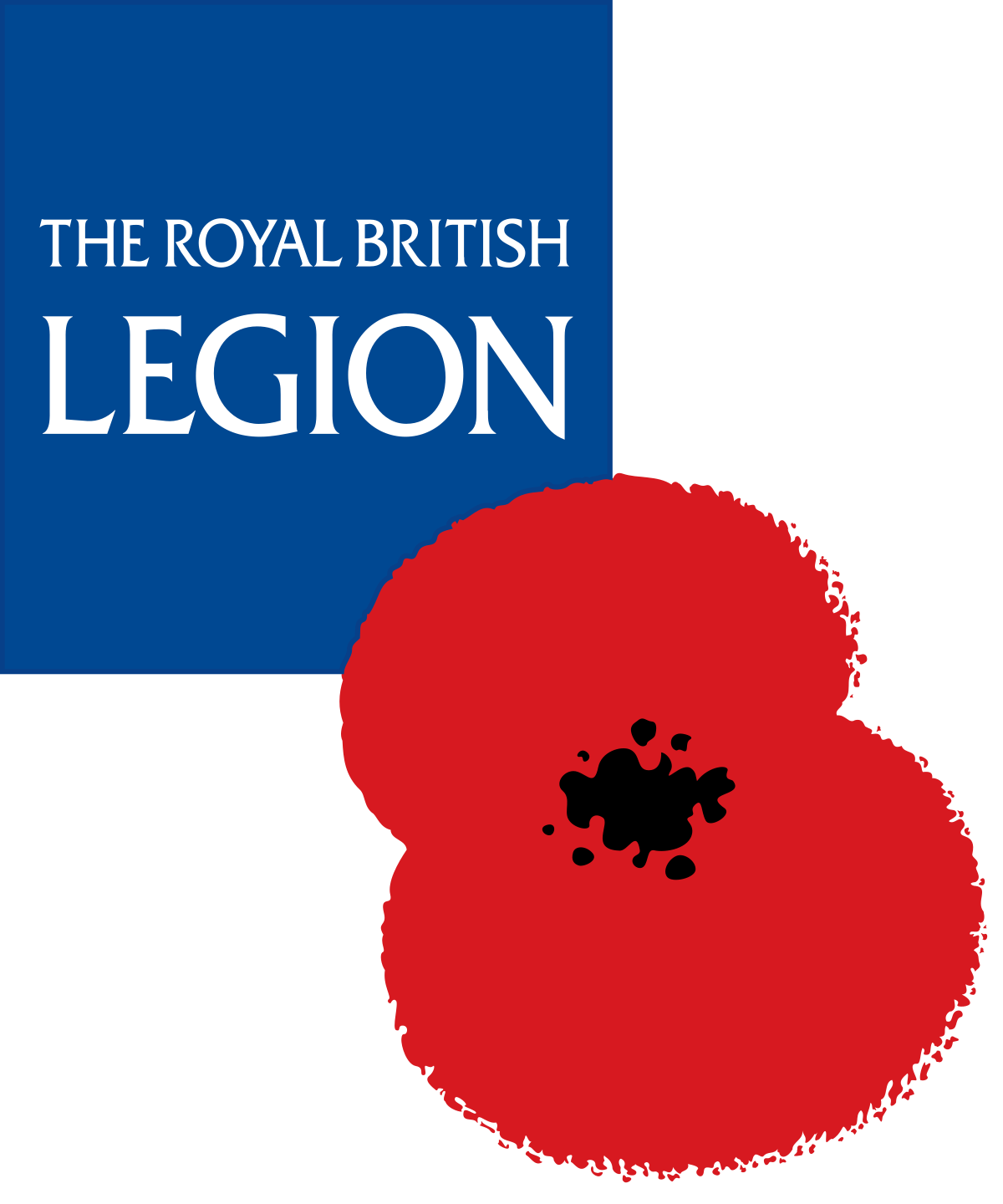 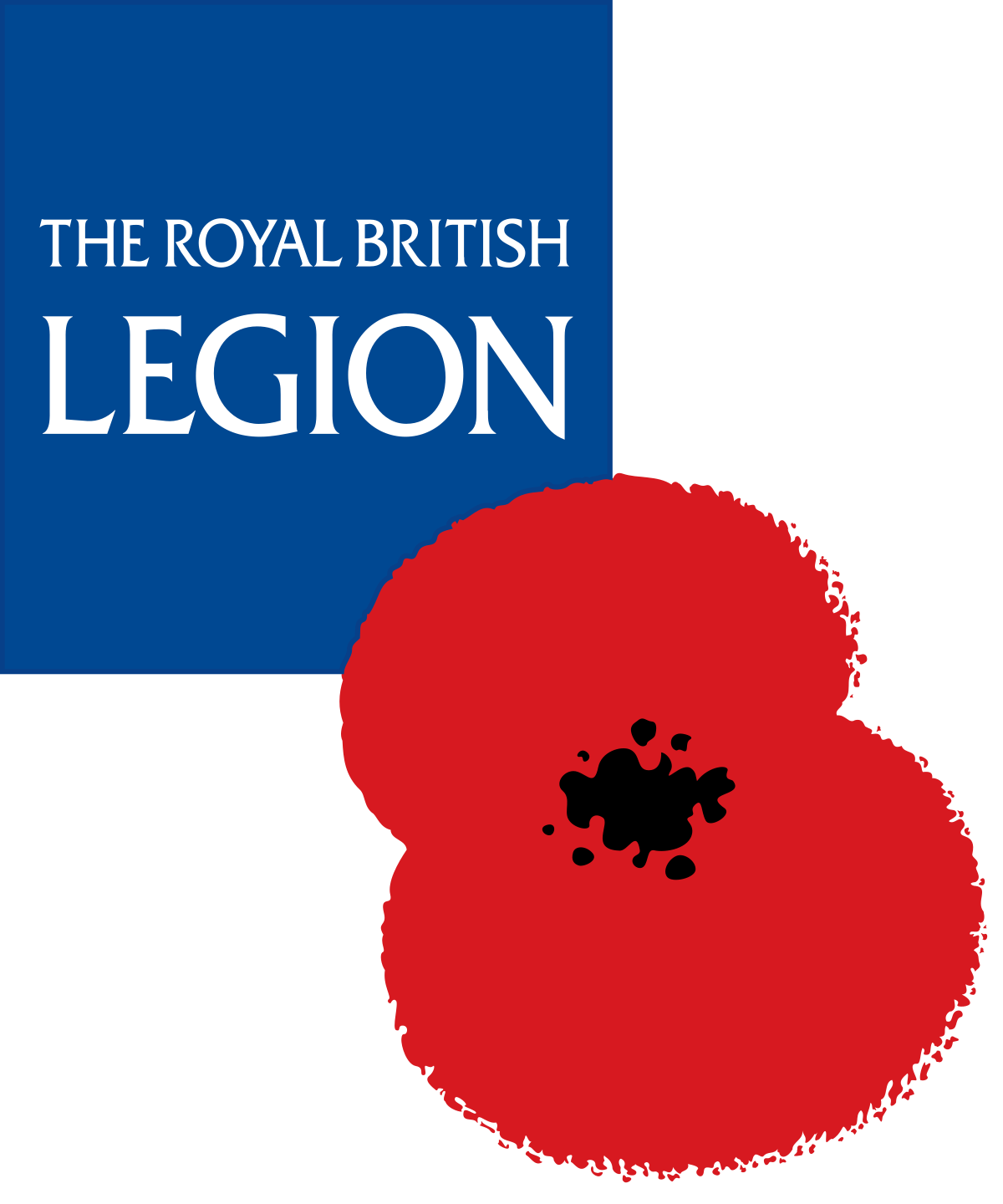 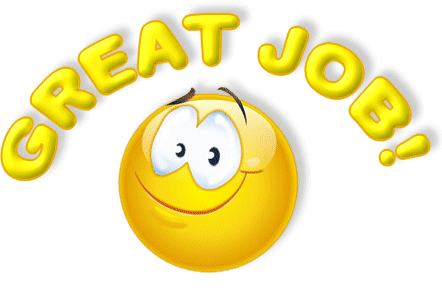 